OVERVIEW All persons holding a plan should be aware that under the duties of the Data Protection Act 1998, this plan must be kept in a secure place, due to the personal details held within.  The copy of the plan kept offsite should also be kept securely. ( Please note: new Data Protection Act due 2018).This plan sets out our School’s Business Continuity Management and emergency response arrangements and helps us be prepared for, and recover from, unexpected disruptions. Disruptions could relate to loss of buildings or access, utilities, communications or a shortage of staff for example. The plan will be put in place where an incident is likely to cause serious disruption to the school, or where the school may need to deal with an unusual amount of attention by the public or media. An ‘incident’ can be defined as follows:  	An inability to carry out daily activities for any reason.     Loss of life or serious injury to school staff, pupils, or members of the public on school premises.  	Significant structural damage to the building leading to possible closure.  	Other disasters / incidents, including those leading to adverse publicity / reputational impacts. Should an incident occur, the school will consider whether it is a ‘Critical Incident’ – whether it will involve significant personal distress to a level over and above normal responses, procedures and coping strategies. INTRODUCTION Part One: Provides information that can be collated in advance of an incident to improve the resilience of the school and provide useful reference in the event of a disruption to ‘normal’ school life. This includes arrangements currently in place and an action plan providing direction over time as the school publicises the plan, keeps it up to date and improves the content as time goes on. Part Two:  Provides essential contact numbers, process diagrams for closure and checklists for use in the event of an incident. The plan should be read in line with the school’s Data Protection Policy and relevant Health & Safety Policies:  ( due to be up-dated March 2018).Please note this plan refers only to St. John and St James CE Primary School. The procedures and critical activities have been discussed and agreed by the Senior Leadership Team. OUR CRITICAL ACTIVITIES The school’s critical activities, as detailed below, take priority for recovery following an incident, because these activities, if not completed for any reason, would cause the greatest impact on the school community in the shortest time. Safeguarding of pupils and staff Teaching and Learning of pupil INCIDENT MANAGEMENT STRUCTURE In the event of an incident these contacts make up the Incident Management Group and will be contacted as soon as possible. (Contact details are contained at the end of document). LEVEL ONE The Incident Management Group is responsible for:  Long term strategy  Funding issues  Liaising with coordinating group (below)  Providing adequate resources   Press and media liaison  Communicating with relevant bodies LEVEL TWO  Where necessary, the Incident Management Group (above) will create a Coordinating Group including the following: The Coordinating Group is responsible for:  General management and coordination  Liaison with emergency services, Children’s Services  Endorsing the approach of the operational group (below)  Keeping a detailed log of the incident  Presenting options to the Incident Management Group The Operational Group includes teachers, teaching assistants, emergency services staff (if relevant).  When this plan is put in place, all staff must be notified as soon as possible.  A cascade system is in place for emergency closure etc. and this is held by key members of staff. All staff and parents are entered onto a texting system, which can be operated over the internet. RM information management system is accessible off site by the Headteacher and the School Business Manager. Karen Rhatigan and Gina Wilkins – holds list of all staff and access to ‘Teacher to Parents’LEVEL THREE The Operational Group (those ‘on the ground’) will:  Assist with recovery of the school Communicate to and from Incident Management and Coordinating groups INCIDENT LIAISON POINTS Central Liaison Point for all incidents: School Office Alternative Liaison Point: Finance Office TELEPHONE LINES/ MESSSAGING • School Office: 020 8807 2578  NORMAL ACTIVITIES ACTION PLAN EVACUATION & SHELTER PLANS (INVACUATION) The Headteacher takes overall responsibility for evacuation plans and exercises. Fire alarm sound is: continuous High Pitch Siren Our school has an Evacuation Plan, kept alongside this plan, and ensures regular exercises to test and raise awareness of procedures. The Evacuation Plan covers any requirement to evacuate the school building, the entire school site, part of a building or to an internal safe area from outside. The school’s Lock Down Plan is designed for dealing with incidents such as bad weather, chemical accidents or threats from intruders. In the case of a ‘lock down’ doors will be locked as well as closed. See Appendix A for ‘Lock Down Procedures’ RELOCATION AGREEMENTS All venues have been consulted and have agreed to the use of their facilities as outlined below. In the event of a disruption to our critical activities, as detailed above, we will contact the following where appropriate to organise alternative provision. The Headteacher takes overall responsibility for contacting appropriate locations. Our ‘Buddy’ School is:  Raynham Primary School – Raynham Avenue, London N18. In the event of an incident, following agreement by the Incident Management Team: St John & St James CE Primary School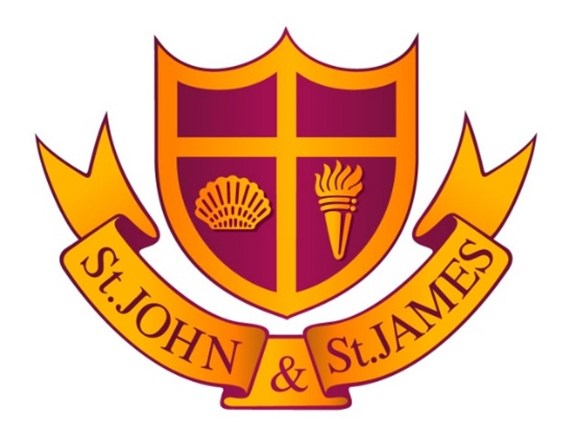 Business Continuity Plan  	DIS 	DISTRIBUTION LIST Copy No. Plan Holder Job Title 1. Heather Knightley Headteacher 2. Patsy Cuncarr Deputy Headteacher 3. Gloria Powell Chair of the Board of Governors 4. Kass Ssekjji Vice- Chair of the Board of Governors 5. Christine Geohagen Associate Deputy Headteacher 6. Jessica Williams Assistant Headteacher 7. Kim Toor-NunesAssistant Headteacher 8. Naomi HuntAssistant Headteacher 9. Daniel OkeyereSite Manager 10. Karen Rhatigan School Office Manager 11. Jeniene Fordham School Finance Officer 12. Local Authority Safeguarding Lead 13. Local Authority Children’s Services SENIOR STAFF/MANAGEMENT TEAM/KEY INCIDENT MANAGEMENT TEAM SENIOR STAFF/MANAGEMENT TEAM/KEY INCIDENT MANAGEMENT TEAM SENIOR STAFF/MANAGEMENT TEAM/KEY INCIDENT MANAGEMENT TEAM NAME POSITION ROLE IN AN INCIDENT Heather Knightley Headteacher Incident Manger & Media Liaison Gloria Powell Chair of Governors Media Liaison Patsy Cuncarr Deputy Headteacher Emergency Services Liaison Jessica Williams Assistant Headteacher Education Department Liaison ( LA / LDBS)Christine Geohagen Inclusion Manager Pastoral Care & Social Services Department LiaisonKaren Rhatigan School Business ManagerWelfare Lead Safeguarding (LA) COORDDINATING GROUP NAME POSITION Heather Knightley Group Lead & Representative from Incident Management Team (IMT) Patsy Cuncarr Christine GeohagenJessica WilliamsAdditional Representatives from IMT Education & Social Services Department ( LA) Education Department ( LDBS)Karen Rhatigan School Office Manager Gloria Powell Chair of Board of Governors Daniel OkeyereSite ManagerObjective 1. Objective 1. Objective 1. Objective 1. Ensure awareness and communication of Business Continuity Plan Ensure awareness and communication of Business Continuity Plan Ensure awareness and communication of Business Continuity Plan Ensure awareness and communication of Business Continuity Plan Target Target Target Target In the event of an incident, management and coordinating groups could be formed quickly and easily In the event of an incident, management and coordinating groups could be formed quickly and easily In the event of an incident, management and coordinating groups could be formed quickly and easily In the event of an incident, management and coordinating groups could be formed quickly and easily Action Person(s) Responsible Timescale Resources required Ensure all staff know details of Incident Manager/deputy Headteacher   &  Deputy Head or Assistant Heads to put contact cascade into action. As soon as practical following incident Text Service/TeachertoParent Contact List External Phone Line Ensure members of both incident management and coordinating teams are aware of their roles and duties should the plan be invoked Headteacher / Governors Review yearly Staff meeting time Review at Governor meeting Efficient processes in place to contact all staff and parents where necessary Text servicing  Staff Cascade In place now Review termly Text Service/Parentmail Contact List Promotion and curriculum activities Promotion and curriculum activities Promotion and curriculum activities Promotion and curriculum activities Plan shared with Staff and Governors   Plan shared with Staff and Governors   Plan shared with Staff and Governors   Plan shared with Staff and Governors   Objective  Objective  Objective  Objective  Robust evacuation procedures and availability of alternative infrastructure Robust evacuation procedures and availability of alternative infrastructure Robust evacuation procedures and availability of alternative infrastructure Robust evacuation procedures and availability of alternative infrastructure Target Target Target Target In the event of an incident the school could be safely evacuated and critical activities continued at an acceptable level In the event of an incident the school could be safely evacuated and critical activities continued at an acceptable level In the event of an incident the school could be safely evacuated and critical activities continued at an acceptable level In the event of an incident the school could be safely evacuated and critical activities continued at an acceptable level Action Person(s) Responsible Timescale Resources required Create an evacuation plan Headteacher Yearly review Termly practice Meeting with Site Manager Staff Meeting  Practice sessions Create a ‘Critical Incident’ plan Headteacher Yearly Review Reciprocal arrangement with local Primary School ( Raynham Primary and/or Brook House)Provision of alternative numbers for dial out in an incident Staff members Ongoing Use of Staff phones available if school phones inoperable Relocation arrangements for critical activities Staff Members Ongoing Reciprocal arrangement with local Primary School ( Raynham Primary and/or Brook House)Promotion and curriculum activities Objective  Build confidence in procedures through regular exercises Target In the event of an incident, staff and pupils would be clear on what to do and where to go Action Person(s) Responsible Timescale Resources required Regular evacuation drills Headteacher Site Manager Termly Fire Drill Log Book Debrief after each evacuation – what could be improved? Headteacher & Deputy Head Staff Site Manager Termly Log Book Records Promotion and curriculum activities Promotion and curriculum activities Promotion and curriculum activities Promotion and curriculum activities Regularly review plan to ensure it remains fit for purpose  Regularly review plan to ensure it remains fit for purpose  Regularly review plan to ensure it remains fit for purpose  Regularly review plan to ensure it remains fit for purpose  Traget Traget Traget Traget In the event of an incident, contact numbers, procedures etc are up to date In the event of an incident, contact numbers, procedures etc are up to date In the event of an incident, contact numbers, procedures etc are up to date In the event of an incident, contact numbers, procedures etc are up to date Action Person(s) Responsible Timescale Resources required Check key contact numbers remain current Karen Rhatigan Ongoing Parent Contact Updates: RMEnsure liaison points remain suitable Headteacher Ongoing Review at least annually Objective Objective Other measures Other measures Target Target N/A N/A Action Person(s) Responsible Timescale Resources required Regular back ups of virtual information Remotely by IT Support Daily Remote Back up System Raynham Primary School – Raynham Avenue, London N18.Raynham Primary School – Raynham Avenue, London N18.Contact:                                  - Telephone: (020) Contact:                                  - Telephone: (020) Premises available: Main Hall  Dining area  Kitchens Would allow delivery of: Classroom based lessons Physical Education 